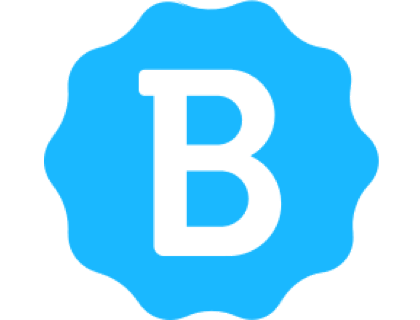 Perfect Resume TemplateYour NameTitle[Street Address] [City] [Zip code][Contact number] [Email Address]Summary:[Briefly talk about your background, skills, and qualifications.]Competencies:[Competency 1][Competency 2]Experience:Company Name / Job Title Month 20XX - Present, LocationCompany Name / Job Title Month 20XX - Month 20XX, LocationCompany Name / Job Title Month 20XX - Month 20XX, LocationEducation:School Name / Degree Month 20XX - Month 20XX, LocationSchool Name / Degree Month 20XX - Month 20XX, LocationLicensure and Certificates:[License 1][License 2]Awards:[Award 1][Award 2]